Муниципальное общеобразовательное бюджетное учреждение« Бурейская СОШ»Информационно – пропагандистский антинаркотический проект     « Бурейская СОШ-территория без наркотиков!»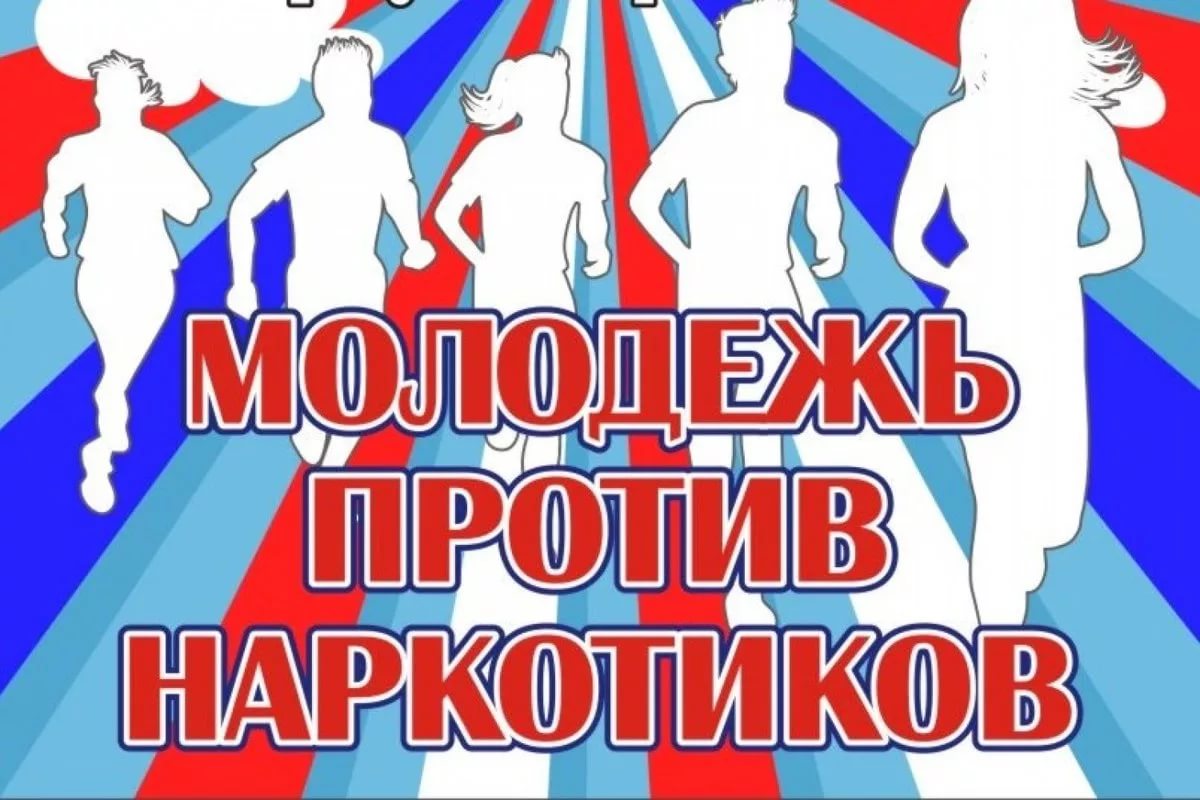 Авторы:  Любимкина С.АКруглицкая О.М.п.Бурея 2020 год.Информационно – пропагандистский антинаркотический проект    « Бурейская школа –территория без наркотиков!» Авторы проекта:   Любимкина С.А. педагог-организатор                                   Круглицкая О.М. – соц.педагогПРОБЛЕМА    Наркомания является одной из важных проблем нашего общества, вызвавшей острую необходимость решительных и активных действий в организации профилактики злоупотребления психоактивными веществами в молодежной среде. В последние годы практически во всех регионах Российской Федерации ситуация, связанная со злоупотреблением наркотическими средствами и их незаконным оборотом, имеет тенденцию к ухудшению. Все эксперты отмечают рост наркомании и токсикомании в детско-подростковой популяции со сдвигом показателей злоупотребления психоактивными веществами в младшие возрастные группы.При этом подростки в силу незавершенности возрастного психического иличностного развития быстрее, чем взрослые, попадают в болезненнуюзависимость. В соответствии с Законом «Об образовании» администрация образовательного учреждения несет ответственность за жизнь и здоровье обучающихся во время образовательного процесса, в том числе за защиту детей от незаконного потребления наркотиков и иных одурманивающих веществ и вовлечения в незаконный оборот указанных веществ. В образовательном учреждении должна осуществляться целенаправленная комплексная работа по предупреждению злоупотребления спиртными напитками, наркотическими средствами, психотропными и одурманивающими веществами и их незаконного оборота среди обучающихся.Программа направлена на решение проблем по формированию у подростковактивной жизненной позиции, на формирование здорового образа жизни,адекватного поведения.
ЦЕЛИ  И ЗАДАЧИ:Цель:-создание системы информационно  - пропагандистской работы сродителями, детьми и подростками по формированию жизненных навыков и здорового образа жизниЗадачи:         дать учащимся знание о здоровом образе жизни;         выяснить отношение подростков к наркопотреблению;         создать негативное общественное мнение о наркозависимости;         агитация за здоровый образ жизни, пропаганда здорового образа жизни         пропагандировать проект через средства массовой информации;         провести информационно-разъяснительные мероприятия с детьми и их родителями;         организовать и провести антинаркотические мероприятия;          создание  социальной антинаркотической рекламы (массовыемероприятия, издание печатной  продукции, использование творчествамолодежи и т.п.);         проведение разъяснительной работы среди населения о медицинских,социальных и правовых последствиях незаконного потребления наркотиков.ОЖИДАЕМЫЕ РЕЗУЛЬТАТЫ:- недопущение появления в школе детей, употребляющих наркотические или токсикоманические вещества;- укрепление общего соматического, психического здоровья детей и подростков;- обеспечение оптимального взаимодействия всех заинтересованных лиц в решении проблемы профилактики, как приоритетной, в воспитании  детей и подростков;- поддержание благоприятной эмоциональной психологической атмосферы в образовательном учреждении;- проявление навыков ЗОЖ в повседневной практической деятельности учащихся;- повышение профессиональной компетенции и заинтересованности педагогов в сохранении и укреплении здоровья школьников;- налаживание эффективного межведомственного сотрудничества.-обретение социальной поддержки.ДЕЯТЕЛЬНОСТЬ В РАМКАХ ПРОЕКТАПервичная профилактическая работа состоит из двух блоков.Информационно-просветительский блок проводится в образовательномучреждении и включает в себя работу с детьми и подростками, и их родителями или другими значимыми лицами. Работа проводится в рамках учебной деятельности, классных часов, на родительских собраниях. Возможно, в рамках развития социального партнерства, привлечение медицинских работников, работников правоохранительных органов. Распространение информационно-демонстрационного материала пропагандистского характера.Практический блок включает в себя несколько этапов:1)Диагностический. Проведения мониторинга в школе. Основные методыработы на данном этапе: тестирование, анкетирование. Цель данного этапа  – информационный контроль над динамикой процессапрофилактики, выявление детей группы риска.2)Информационно- пропагандистский этап.Проведение мероприятий, в которых поощряется любое творческоесамовыражение детей, подростков, педагогов и родителей:- родительские  собрания;- спортивные соревнования,- выпуск информационных листков, буклетов о здоровом образе жизни,
 - проведение классных часов, посвященных проблеме здорового образа жизни,- создание социальной антинаркотической рекламы- выставки творческого самовыражения: сочинения, рисунки,- использование аудиовизуальных материалов и наглядных пособий,- конкурс агитбригад «Я выбираю жизнь!»План – графикработ в рамках проекта« Бурейская СОШ-территория без наркотиков!» ПОКАЗАТЕЛЯМИ ОЦЕНКИ ПРОЕКТА ЯВЛЯЕТСЯ:- результат анкетирования участников  на начало и конец проекта;-количество человек задействованных в работе и реализации проекта;-количество человек, посетивших лекции и мероприятия, проводимые в рамкахпроекта;-улучшение (ухудшение) наркотической ситуации  в Бурейской СОШ;-снятие с учета  (постановка на учет) комиссии  по делам несовершеннолетних;-повышение информационной  и правовой культуры подростков, обучающихся в Бурейской СОШ УСТОЙЧИВОСТЬ ПРОЕКТАДействие данного проекта будет осуществляться    в Бурейской СОШ. Материалы необходимые для работы с подростками и  их родителями  Бурейской СОШ будут изготовляться своими руками: листовки-рисунки, буклеты, реквизит для агитбригад, для спортивных соревнований  –школьный инвентарь.  Информационные материалы о действие и вреденаркотических препаратов будут взяты  с сайтов антинаркотическойнаправленности.  РАСПРОСТРАНЕНИЕ РЕЗУЛЬТАТОВ- распространение проекта «  Бурейская СОШ – территория без наркотиков» по общеобразовательным учреждениям района;- проведение совместных мероприятий с поселковой библиотекой, КДЦ «Гармония», КЦСОН «Надежда», направленных на  профилактику  ПАВ среди подростков Бурейской СОШ   - распространение наглядной агитации профилактической направленности (листовки, буклеты, коллажи)   среди подростков  ;-публикация творческих работ в районной газете « Советское Приамурье сегодня».ПримечанияНОРМАТИВНО-ПРАВОВАЯ БАЗА-Федеральный закон “Об образовании”.-«Концепции профилактики злоупотребления психоактивными веществами в образовательной среде»-Федеральная целевая программа  «Комплексные меры противодействия употреблению наркотиков»-Федеральный законом «Об основах системы профилактики безнадзорности и правонарушений несовершеннолетних»АНКЕТА ДЛЯ РОДИТЕЛЕЙ1.Дома мой ребенок окружен теплом и заботой.2.Когда мой ребенок хочет серьезно со мной поговорить, я к этому готов(а).3.Мой ребенок имеет возможность разговаривать с другими взрослыми на серьезные темы.4.Я интересуюсь тем, как мой ребенок учится, посещаю школьные мероприятия.5. В классе, где учится мой ребенок, доброжелательная атмосфера.6.Я отчетливо выражаю свои требования к поведению моего ребенка.7. Когда мой ребенок уходит из дома, я знаю, куда он пошел, с кем и когда вернется домой.8.Я знаю друзей моего ребенка, они хорошо учатся, не употребляют алкоголь и наркотики.9.У моего ребенка есть увлечения, хобби.10.Мой ребенок имеет посильные обязанности по дому.11.Мой ребенок умеет аргументировать свою точку зрения.12.Мой ребенок умеет ответственно принимать решения.13.Мой ребенок с оптимизмом говорит о своем будущем.14.Мой ребенок бережно относится к чувствам других людей.15.Мой ребенок осознает ту опасность, которую наркомания несет человеку. «ДЕТИ  и  НАРКОТИКИ»1. Знаете ли Вы окружение, друзей своего ребенка?1-да, знаю2-нет, не знаю3-кое-что знаю4-мне это не интересно5-Другое; напишите, пожалуйста: ________________________________2. Знаете ли Вы увлечения своего ребенка?1-да, знаю2-нет, не знаю3-мне это не интересно4-Другое; напишите, пожалуйста: ________________________________3. Рассказывал ли Вам ребенок о своих знакомых или друзьях, которые употребляют наркотики?1-да, рассказывал2-не помню3-нет, не рассказывал4-Другое; напишите, пожалуйста: _______________________________4. Разговариваете ли Вы с ребенком о вреде и последствиях наркотиков?1-да, регулярно проводим беседы2-считаю, что нет необходимости разговаривать об этом3-хочу поговорить, но не знаю, как грамотно это сделать, чтобы не навредить4-Другое; напишите, пожалуйста: ________________________________5. Кто, по Вашему мнению, должен заниматься вопросами воспитания и профилактики в области противодействия наркомании (расставьте приоритеты)?- образовательное учреждение- семья- специалисты учреждений социальной защиты населения- специалисты медицинских учреждений- сотрудники  полиции- сотрудники наркоконтроля- общественные организации- специально подготовленные волонтеры (учащиеся и студенты)- Другое; напишите, пожалуйста: _________________________________6.Проверяете ли Вы своего ребенка на предмет противоправного поведения (курение, употребление спиртных напитков наркотиков)?1-да, в случаях, если есть подозрение2-да, ежедневно3-нет, я полностью доверяю своему ребенку4-нет, не проверяю5-Другое; напишите, пожалуйста: ________________________________7. Известна ли Вам, какая в соответствии с законодательством Российской Федерации наступает ответственность за употребление, хранение, сбыт наркотиков?1-да, я владею такой информацией2-нет, совсем не знаю3-знаю, но очень поверхностно8. Знаете ли Вы возможности и наличие в  Амурской области учреждений здравоохранения и социальных учреждений, занимающихся вопросами  лечения наркомании?1-да, они мне хорошо известны2-нет, совсем не знаю3-известны в общих чертах4-Другое; напишите, пожалуйста: ________________________________9. Ваше мнение, что необходимо сделать, чтобы остановить распространение наркомании в обществе?1-законодательно ужесточить наказание за употребление и сбыт наркотиков2-ввести принудительное лечение наркоманов3-проводить встречи-беседы с бывшими наркоманами4-усилить разъяснительную работу5-ничего не нужно делать6-Другое; напишите, пожалуйста _________________________________10. В случае, если Вы узнаете  информацию о лицах, употребляющих и  распространяющих наркотики, готовы ли Вы сообщить об этом в правоохранительные органы? 1- да                                        2 - нет 11.Социально-демографические характеристики:-пол: мужской, женский (подчеркните, пожалуйста).-возраст:   до 25 лет,     26-30 лет,     31-40 лет,     41-50 лет,     51-60 лет,    старше 60 лет(подчеркните, пожалуйста)                                          Финансово-экономическое обоснование проекта:                      Публикации творческих работ обучающихся в районной газете « Советское Приамурье сегодня». Размещение социальной рекламы на сайте  МОБУ Бурейской СОШ и Инстаграмм.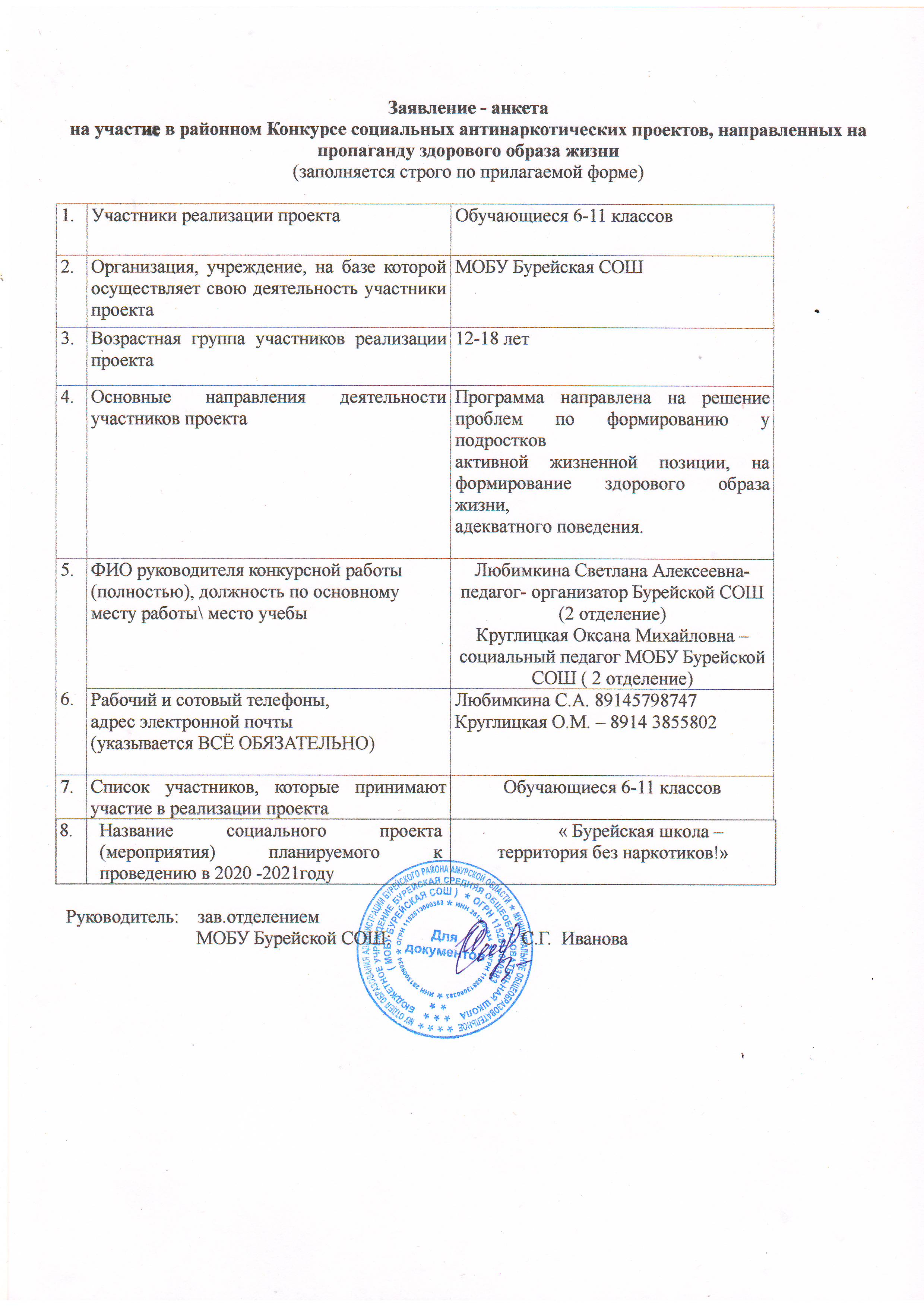  № п/пНазвание мероприятияКол-во мероприятийУчастникиКол-во участниковРезультат1Анкетирование обучающихся на выявление раннего употребления ПАВ1Обучающиеся 6-11 классов 120Определение уровня знаний о вреде наркотических веществ.2«Улица полна неожиданностей»1Обучающиеся 6-9 классов120Повышение уровня воспитанности и правового воспитания учащихся;3«Я здоровье сберегу – сам себе я помогу!»1Обучающиеся 6-11 классов120Определение победителей4«Дети и наркотики»1Родители обучающихся50Динамика процесса профилактики, а также выявление детей группы риска.5«Как уберечь ребёнка от наркотиков»1Родители обучающихся50Повышение заинтересованности родителей в сохранении и укреплении здоровья своих детей6«Мы против наркотиков!»2Обучающиеся 8-9 классов40Получение знаний по профилактике табакокурения, алкоголизма, наркомании7«От чего зависит мое здоровье?»1Обучающиеся 6-9 классов120Укрепление общего соматического, психического здоровья детей и подростков8Конкурс рисунков «Нет наркотикам!»1Обучающиеся 6-8 классов95Творческое самовыражение детей  к проблеме через рисунки9«Токсикомания  и наркомания»2Обучающиеся 6-7 классов33Получение знаний по профилактике табакокурения, алкоголизма, наркомании10«У края пропасти»1Обучающиеся 6-9 классов120Повышение уровня правового воспитания11Дорога в никуда1Обучающиеся 6-11 классов120Создание социальной антинаркотической рекламы: медиапроекты, видеоролики «Мифы о наркомании»1Обучающиеся 10-11 классов35Показать серьезность проблемы и значимость личной ответственности.12« СПОРТ - залог здорового образа жизни»       2Обучающиеся 6-11 классов120Вовлечение большего количества обучающихся школы  в социально позитивные виды деятельности13«Я выбираю жизнь»1Обучающиеся 10-11 классов35Распространениеинформационно-демонстрационного материала пропагандистского характера.Показ видеороликов, снятых учениками нашей школы по данной тематике.14«ПАВ и последствия их употребления»1Обучающиеся 10-11 классов35Получение знаний в области самозащиты от наркотиков, ВИЧ-инфекции15«Пожизненный плен»1Обучающиеся 10-11 классов35Повышение уровня правового воспитания16«Не преступи черту закона»1Обучающиеся 9-11 классов35Получение правовых знаний об ответственности за  употребление наркотиков17«В будущее без наркотиков»1Обучающиеся 9-11 классов 35Творческие работы обучающихся18«Я выбираю дорогу жизни»1Обучающиеся 9-11 классов35Сознательное отношение к здоровью, ценностного отношения к жизни, отказ от употребления психоактивных веществ19ДиагностикаОбучающиеся 6-11 классов120Выявление отношения обучающихся к данной проблеме СрокипроведенияКлассТемаФорма проведения, ответственные Сентябрь20206-9«Улица полна неожиданностей»Встреча с участковым Бабич Ф. Н  Сентябрь 20206-11«Я здоровье сберегу – сам себе я помогу!»

Осенний марафон.Учитель физической культуры  Манюхин В.С. Октябрь 2020Родители обучающихся 6-11 классов«Дети и наркотики»Тестирование родителей Октябрь 2020Родители обучающихся 6-11 классов«Как уберечь ребёнка от наркотиков»Родительское собрание Социальный педагог,   школы Октябрь 20206-11Анкетирование обучающихся на выявление раннего употребления ПАВДиагностика В течение года.8-9«Мы против наркотиков!»Классный час
показ презентации. Классный руководитель В течение года6-9«От чего зависит мое здоровье?» Беседышкольного фельдшера Линник К.А. Ноябрь 20206-8 Конкурс рисунков «Нет наркотикам!»Выставка рисунков, совет ДО Ноярь 20206-7 «Токсикомания  и наркомания»Классный час с элементом ролевой игры. Классный руководитель Декабрь 20206-9 «У края пропасти»Встреча с инспектором по делам несовершеннолетних Степанюк А.В. Декабрь 20206-11   Дорога в никуда Конкурс социальной рекламы.Социальный педагог.   В течение года10-11«Мифы о наркомании»Показ презентации, видео фильма. Социальный педагог, педагог психолог КЦСОН «Надежда»   Мананникова Н.А. В течение года6-11« СПОРТ - залог здорового образа жизни»Спортивные мероприятия. Учитель физической культуры  Манюхин В.С. Январь 202110-11 «Я выбираю жизнь»Акция, конкурс на лучший буклет, листовку,  коллаж   Январь 202110-11«ПАВ и последствия их употребления» Беседа с социальным педагогом Круглицкой О.М. Февраль 202110-11«Пожизненный плен»Встреча с инспектором по делам несовершеннолетних Степанюк А.В. Февраль 202110-11«Не преступи черту закона»Встреча с участковым  Бабич Ф.Н. Март 202110-11«В будущее без наркотиков»Конкурс сочинений, стихов Апрель 20219-11«Я выбираю дорогу жизни»Конкурс агитбригад Май 20216-11Итоговое тестированиеАнкетированиеНаименованиеЦенаКоличествоСумма Бумага для печати 350 руб10 штук3500рублейФотобумага 7002 штуки1400 рублейКраска для цветной печати500 рублей4 цвета по 1 штуке2000 рублейЗаправка  катриджей ч\б3003 раза900 рублейКарандаши180 рублей10 штук1800 руб.Фломастеры300 рублей10 штук3000руб.Цветная бумага для печати400 руб5 пачек2000 руб.Клей40 рублей10 штук400 руб.Скотч50 рублей10 штук500руб.Файлы450 рублей3 упаковки1350 руб.Папки на кольцах180 рублей10 штук1800 рублейПапки с файлами  ( 30 файлов)200 рублей5 штук1000 рублейНожницы 100 рублей10 штук1000 рублейГуашь 180 рублей5 штук900 рублейКисти для акварели 150 рублей5 наборов750 рублейИтого22300 рублей